Tinkercad Lessons Record Sheet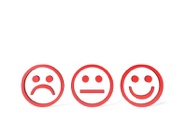 Indicate which of the lessons you have done and rate how well you went using the emoticonsBasicsLearning the moves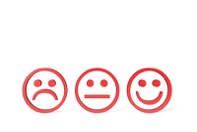 Camera ControlsCreating HolesScale, copy and pasteKey ring, lettersDie on the work planeAccessoriesMinecraft Party GlassesCufflinksGadgetsLuggage TagChess pawnSaw-shaped wrenchMoney ClipDie from scratchRuler – cmButtonsBasic ButtonDuffel ButtonFlower ButtonHeart ButtonBat ButtonTeddy ButtonSkull ButtonJewellery -RingsSimple Heart RingDiamond RingBasic RingEaster RingJewellery - EarringsCylinder EarringsTwist EarringsHexagonal EarringsBox EarringsJewellery -Flower necklaceBraceletSimple ChainAdvanced ChainMiniaturesMy first boatModel Train BodyFiguresGear of Beach BunnyKrakenRobotHome DecorCupboard Knob60 minute ClockClock for laser cutting